                                             Әйтеке би аудандық балалар саз мектебі                             Саз зергері-Қазанғап                                                    (Ашық сабақ)                                                                   Оқытушы: Қоңыратбаева А.АСыныбы: 3Пәні: Қазақ музыка әдебиетіОқытушы: Қоңыратбаева Аида АманғалиқызыСабақтың тақырыбы: Саз зергері -ҚазанғапСабақтың мақсаты: Күйшінің өмірі мен шығармашылығы, күйлерінің шығу тарихы, орындау тәсідері, шәкірттері, зерттелуі туралы түсінік беру.Білімділік мәні : Оқушылардың жан – жақты білімдерінарттыру.Дамытушылығы:  Күй құдіретін түсініп, түйсіне алу дағдысын жетілдіру; әсерлену Тәрбиелік мәні : Күйші өнерінің стильдік ерекшеліктерін,орындаушылық тәсілдерін игеріп, күй өнеріне деген сүйіспеншілігін арттыру.Сабақтың түрі: ашық сабақСабақтың типі:Жаңа сабақты меңгертуСабақтың әдісі: Жаңа сабақты түсіндіру , әңгімелеу, күй тыңдау, шығармашылыққа баулу .Пәнаралық байланысы: Қазақ әдебиеті , тарих.Сабақ жоспары:Ұйымдастыру кезеңі.Өткен сабақты сұрау.Жаңа сабақты түсіндіру .Күй тыңдау.Қорытындылау.Бағалау.Үйге тапсырма.Сабақтың барысы:-Балалар саламатсыңдар ма!Бүгінгі сабаққа арнайы дресс-код пайдаланып,ұлттық киім кию керек. Барлығыңыз дресс-кодты сақтап ,киініп келгендеріңізге рахмет.«Ашық почта» әдісі арқылы үй тапсырмасын айтып ,қорытындылайық.Біздің почтамызға әрқайсыларыңызға хат келіп тұр.Сол хатта сіздерге өткен тақырып бойынша сұрақтар бар. Сол сұрақтарға жауап береміз.Жақсы балалар баршаңыз өткен тақырып бойынша өте жақсы нәтиже көрсеттіңіздер.-Бүгінгі өтетін жаңа сабағымыздың тақырыбы:Саз зергері -ҚазанғапТілепбергенұлы Қазанғап (1854-1927) – қазақтың әйгілі күйші-композиторы. Туып-өскен жері – арал көлінің жағасы, Құланды түбегінің Ақбауыр деген жері. Топырақ бұйырған жері – сол Ақбауыр маңы, Айшуақ ауылының іргесі. Шыққан тегі – Ұлы жүз құрамындағы байырғы тайпалардың бірі - Шанышқылы. Қырықсадақтан Қазанғаптың аталары өрбіген. Бойы өсіп, бұғанасы қатып үлгермей-қ Қазанғаптың маңдайына қойшылық өмір бұйырған. Қой соңында өткізген он жылда ол домбыраны жан серігі етіп, өзінің сезім – түйсігін күй тілінде сыртқа шығаруды машық етеді. Содан, оң-солын тани бастағанда күйге біржола өмірін арнамақ болып, әке-шешесінен рұқсат алады. Доңызтау-Аққолқада – Төреш, Бесқалада – Орынбай, Құрманияз, Орынборда – Үсен төре сияқты әйгілі домбырашылармен кездеседі. Арал алабын, Үстірт, Маңғыстау аймағын, Ақтөбе, Ырғыз, Қостанай, Троицк, Орынбор төңірегін шарлап, ел ішіндегі күй сарындарын көкірегін армансыз сіңіреді. Небір додалы күй сайыстарына түсіп, өнерін шыңдайды. Мұның бәрі Қазанғап бойындағы тегеурінді дарынның жарқырай көрінуіне, шабыт тұғыры болуына себепші болады. Қазанғап қарақалпақтар ортасында болған кезінде Балжан деген қызбен көңіл жарастырып, бас құрауға уәде байласады.
Алайда, жоқ-жітік тірлік кешкен қарт әке-шешенің жағдайымен Қазанғап уәделі уақытта Балжанға келе алмайды. Кейін тағдыр айдап, тұрмысқа шыққан Балжанға келеді. Сонда Балжан: «Қазанғап аға, тағдырдың бұйрығы осылай болды. Менде жазық жоқ, сағынышты серік етіп, уәделі мерзімді екі еселеп күтіп-ақ едім. Уәдеде тұра алмаған айып-шамыңызға өмір бойы маған күй арнап өтіңіз!» - деп, ашық мінезбен ағынан жарылады. Қазанғап адалдық пен сұлулық айғағындай Балжан аруды өмір бойы күй арқауы , шабыт тұғыры етіп өткен. Қазанғап шығарған күйлердің ішінде Балжанға арналған күйлер циклі қазақ күй өнерінің ең бір шуақты шоғырына жатады. Жалпы, Қазанғап эпикалық күйші. Оның күйлері қазақтың өткеніне де, бүгініне де, болашағына да терең бойлайды. Қазанғап күйлері халық тарихының артта қалған алмағайып кезеңі туралы «Ноғайлы босқыны» деп, он алтыншы жылғы патша жарлығын жарадай сезіне отырып «Жұртта қалған», «Окоп» деп күңіренеді. Қазан төңкерісінен кейінгі ел өмірінің түбірлі өзгерістерін ұлы көшке теңеп «Қызыл керуен» деп бебеулейді.
Ал, «Майда қоңыр», «Учитель», «Өтті-ау дүние», «Көкіл» сияқты күйлері өмірдің мәні мен сәні туралы, бүгін мен болашақтың қамы туралы таусыла толғанады. 
Қазағымның күмбірлеген домбырасының шанағынан төгілген әуеннің айтары мол. Сөзбен айтып жеткізе алмас сырың да, көкірекке сыймас құлазыған көңілің де, шаттыққа толы қуанышың да домбыраның жансыз тілімен-ақ жүрекке жетеді. Құлан қуып, қаза болған хан баласының қайғылы хабарын естірткен де "Ақсақ құлан” күйінің құдыреті. "Аман бол, шешем, аман бол!” деп Құрманғазыны анасымен қоштастыратын да осы домбыра. Ал, жансызға тіл бітіріп, сөйлететін, сезім мен санаңды оятып, жүрегіңе жеткізетін арқалы талант иелері – күйшілер, домбырашылар... "Мынау біздің ұлттық өнеріміз, мынау біздің күйіміз!” деп әлемдік мәдениет деңгейінде мақтана аламыз.
Қазақтың күй өнерінің негізін салып, бүгінгі күнге жеткізіп кеткен күйші бабаларымыз аз емес. Қазақ даласының әр өңірінде туған олардың әрқайсысы өзіндік стилімен ерекшеленеді. Құрманғазының, Тәттімбеттің, Сүгірдің, Динаның, Абылдың, Дәулеткерейдің өздеріне ғана тән күйшілік дәстүрі болған. Сондай дербес мектептің негізін қалап кеткен халық күйшісі – Қазанғап Тілепбергенұлы. Мұны академик Ахмет Жұбанов та "Қазақ домбыра өнеріндегі жеті мектептің бірі – Қазанғап дәстүрі” деп атап көрсеткен.Қазанғаптың шәкірттері: Қуантайұлы Матай, Өмірзақов Құрманғали, Ержанов Кәдірәлі, Қосуақұлы Нұрқат, Бақтыбергенұлы Медеубай, Сайым келіні Күнжан, Жалекеш Айпақов,Тайпан Балмағамбетов, Б.Басығараев, С.Балмағамбетов ,Шүрен Сартов т.б. 1983 жылы С.Балмағанбетовтің орындауында «Қазанғаптың күйлері» атты пластинка шықты. Пластинка сыртында-Қазанғаптың бюстісі.Бюстісін жасаған СССР суретшілер одағының мүшесі Ш.Мұхамеджанов.Суретті түсірген –А.Қошқарбаев. 1994 жылы Ақтөбе қаласында Қазанғап Тілепбергенұлының 140 жылдық тойы өтті. Тойды ұйымдастырған белгілі ғалым-Мұхтар Арынов. Той төрағасы-С.Балмағамбетов.2005 жылы Ақтөбеде Республика көлемінде 150 жылдық тойы өтті.2005 жылы Ақтөбе облыстық мәдениет басқармасы «Күйдің пірі-Қазанғап» компакт-диск шығарды.Күйді орындағандар: Бақыт Басығараев, Жайлау Асылханов, Нұрболат Жанаманов Барлығы 20 күй.2010 жылы Қазанғаптың 155 жылдығы республика көлемінде аталып өтті. «Қазақтың дәстүрлі 1000 күй» жобасы СД дискілеріне жазылып шығарылды.Жинақтағы Қазанғап күйлері күйші дәстүрін жалғастыран ізбасарлары Жәлекеш Айпақов пен Кәдірәлі Ержановтың, елге танытып, насихаттауға көп еңбек сіңірген майталман домбырашы С.Балмағамбетовпен қатар, Б.Басығараев, Ж.Әлбетов, Қ.Жармағанбетов, І.Ілиясов, А.Райымбергенов, Р.Омаров, Н.Жанаманов, Ж.Асылхановтың орындауларында беріліп отыр.«Колейдоскоп» әдісі арқылы Қазанғаптың күйлерін табу.1-сурет. «Шыныаяқ» күйі2-сурет. «Торы жорғаның бөгелек қағуы» күйі3-сурет. «Учитель» күйіМузыкалық шығарманы тыңдау: «Ақсақ құлан»күйіҚорытындылау :«Түйіндеме»  әдісін пайдаланып,Қазанғап Тілепбергенұлының Түйіндемесін жазу.«Білім аралы» әдісі арқылы қорытынды сұрақтарға жауап беру.Әр аралда Қазанғаптың өмірі мен шығармашылығынан сұрақтар жазылғанҮйге тапсырма: Оқып, түсінігін айту. «Постер» әдісі арқылы үй тапсырмасына дайындалып келу .Бағалау. Оқушылардың білімдерін бағалау. «Кеме» әдісі«Саз зергері-Қазанғап» ашық сабақ суреттері.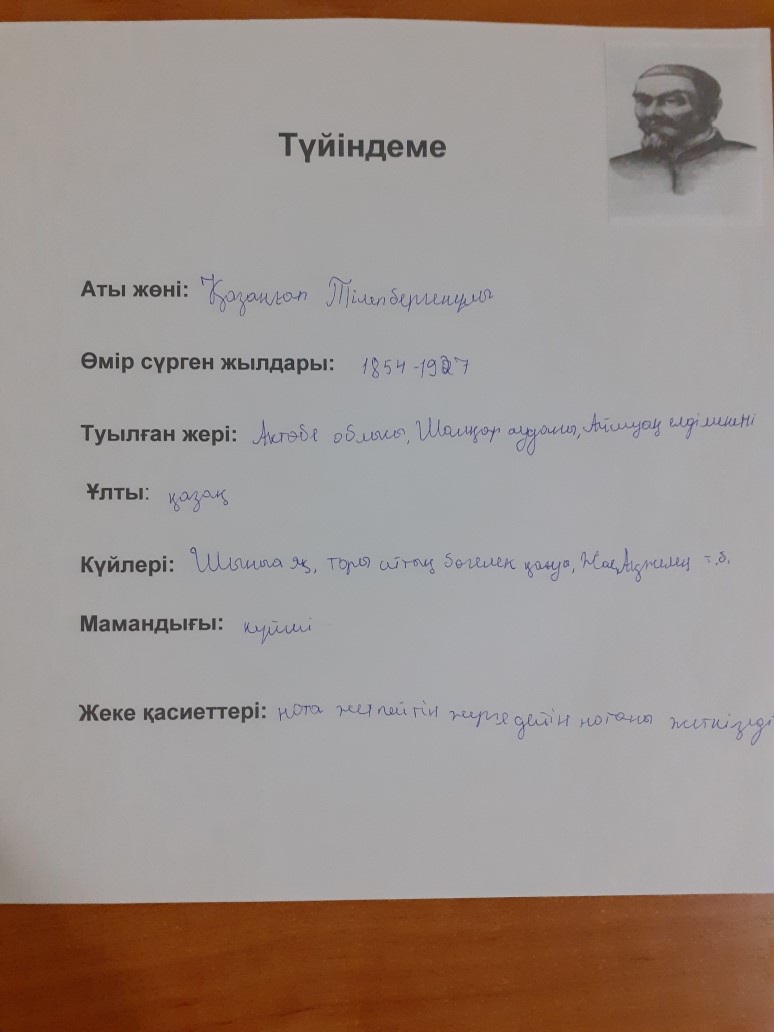 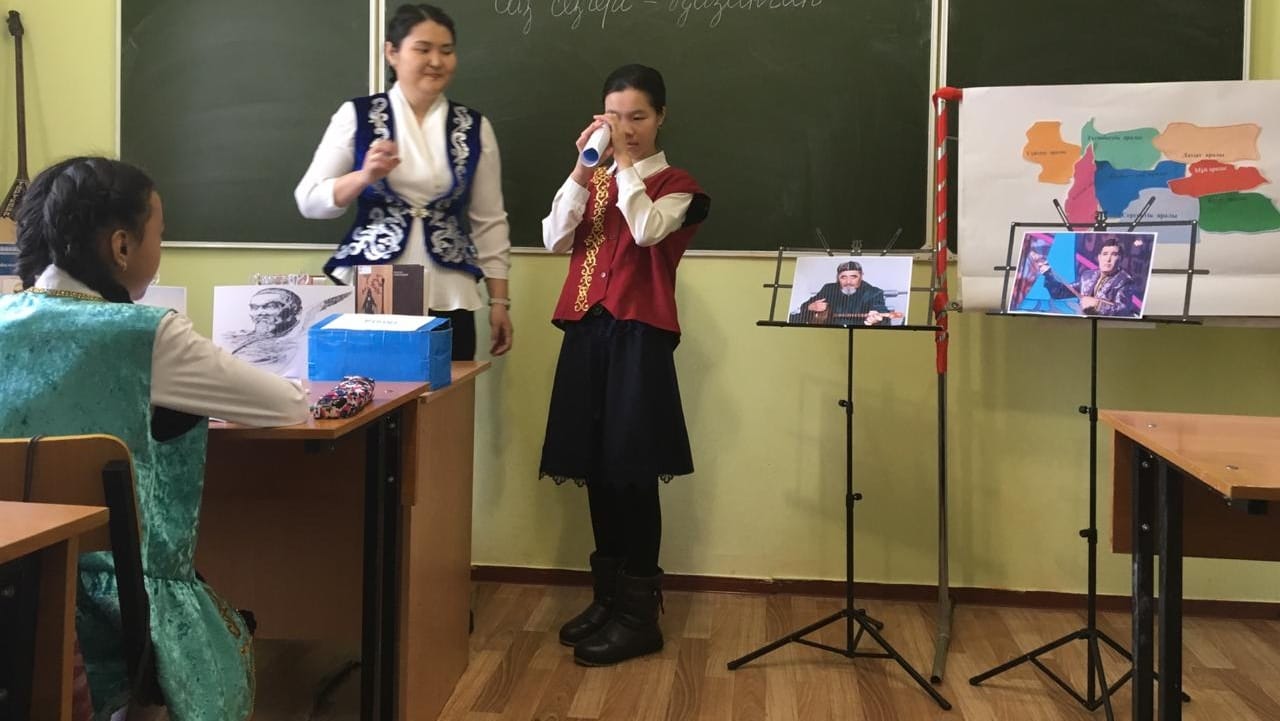 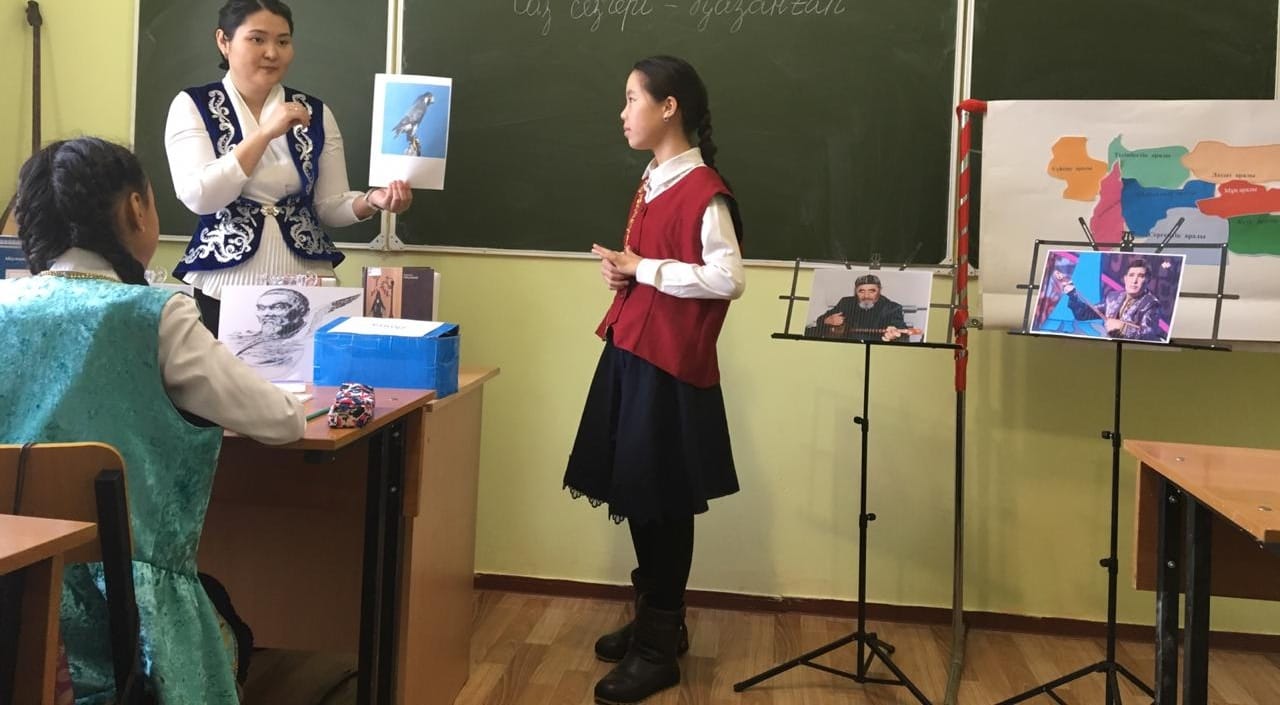 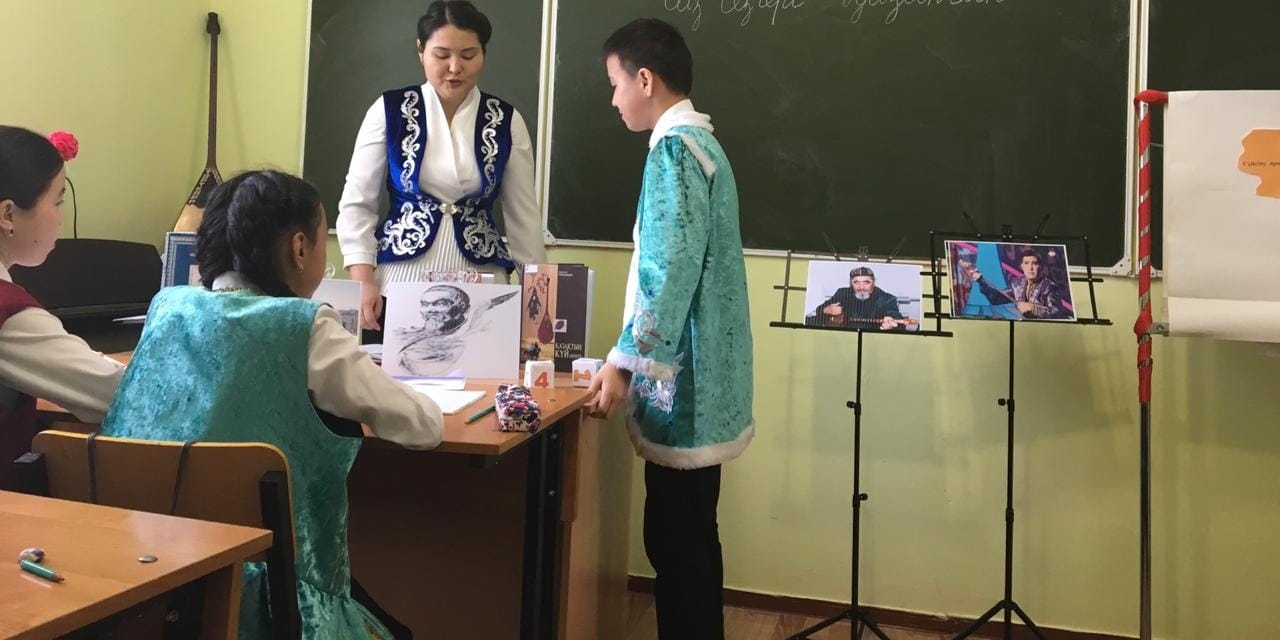 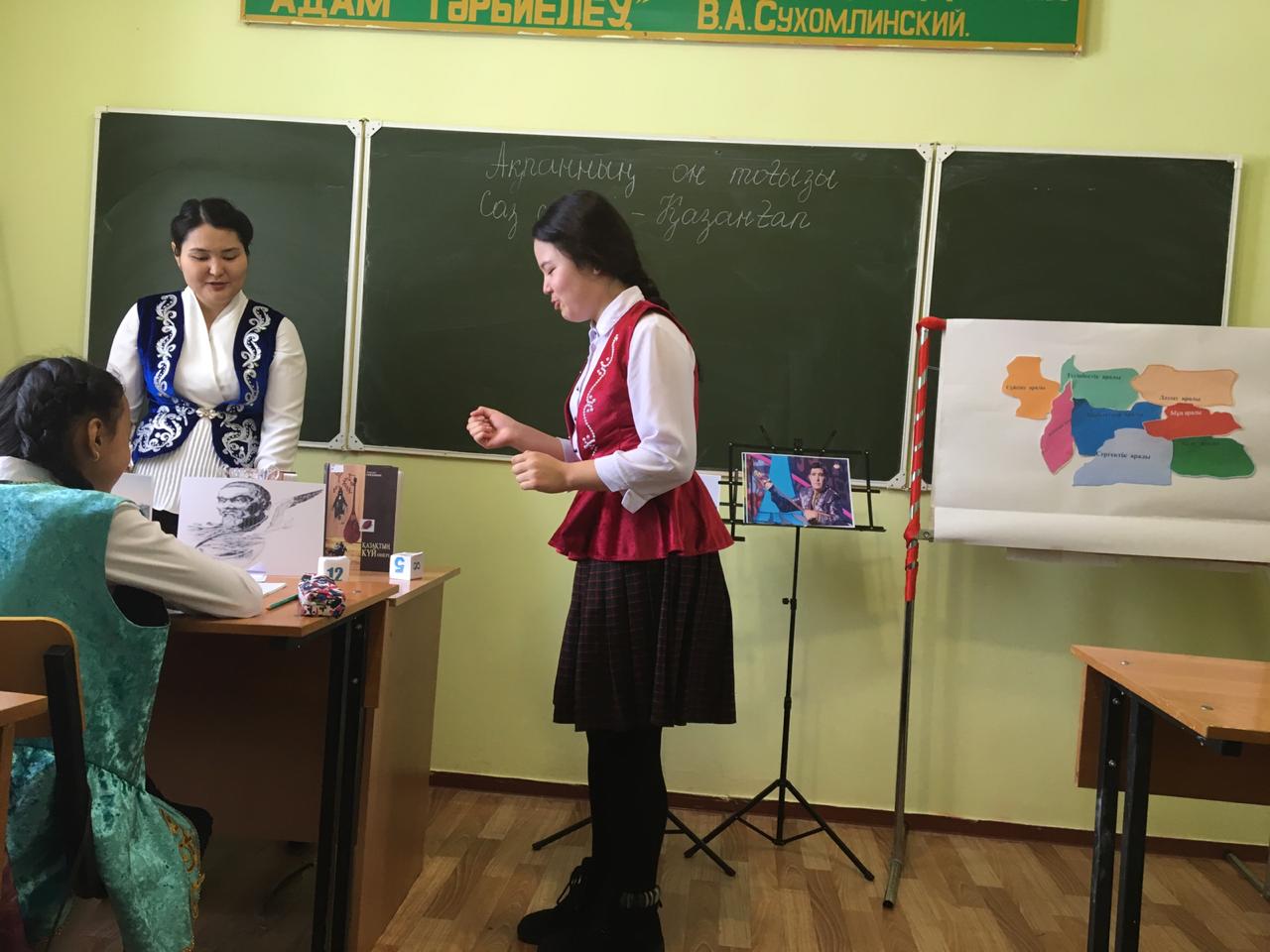 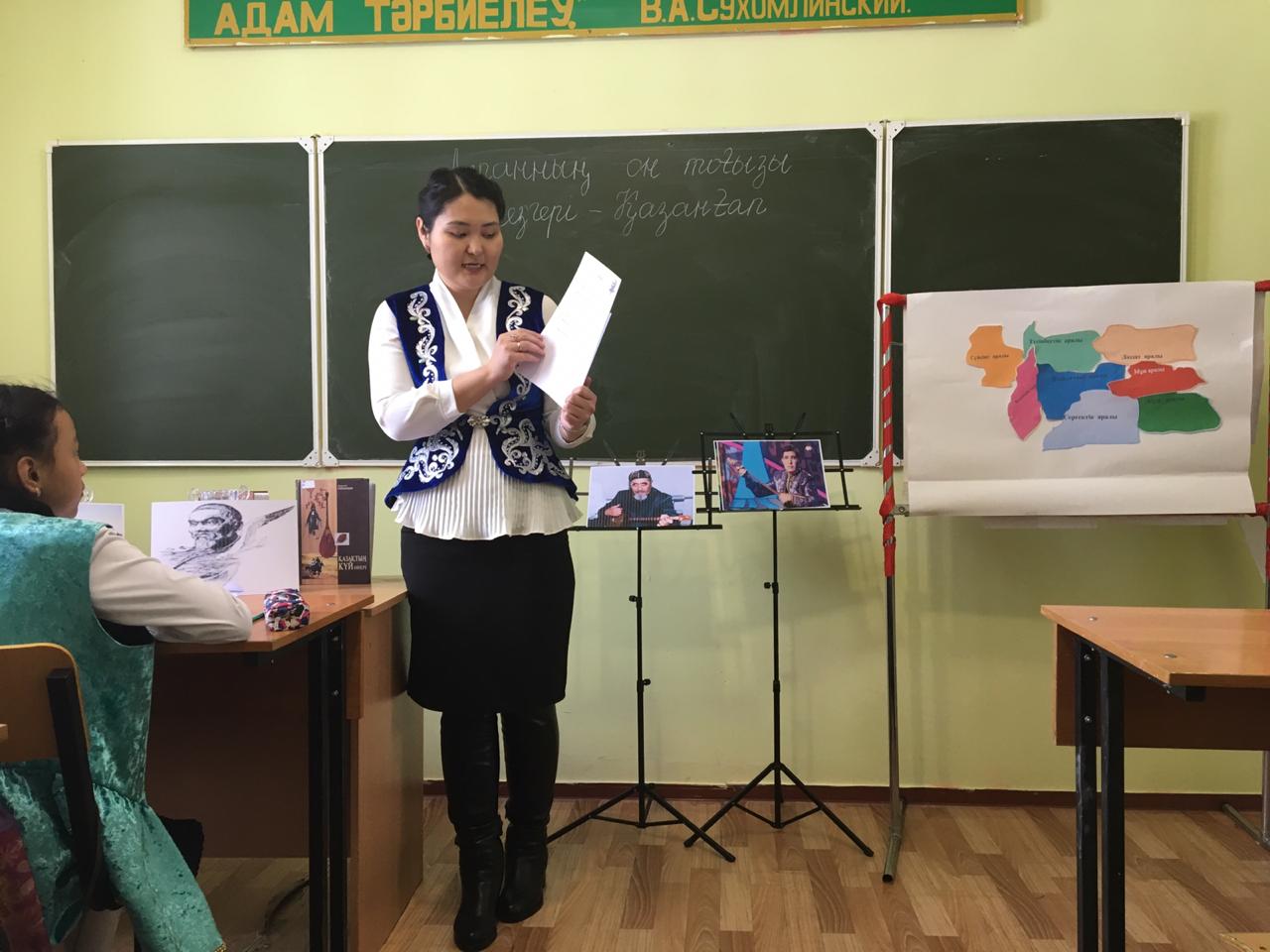 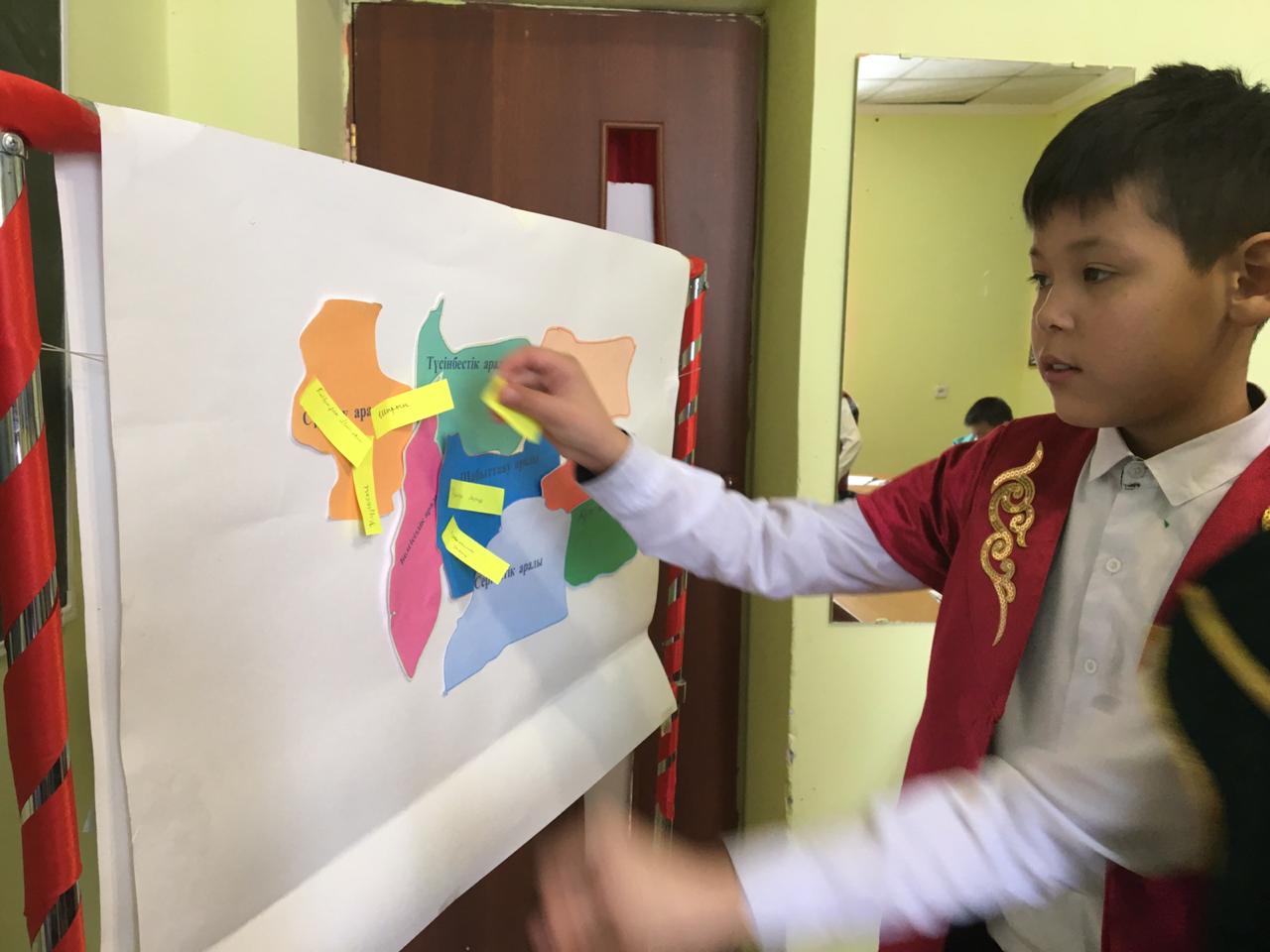 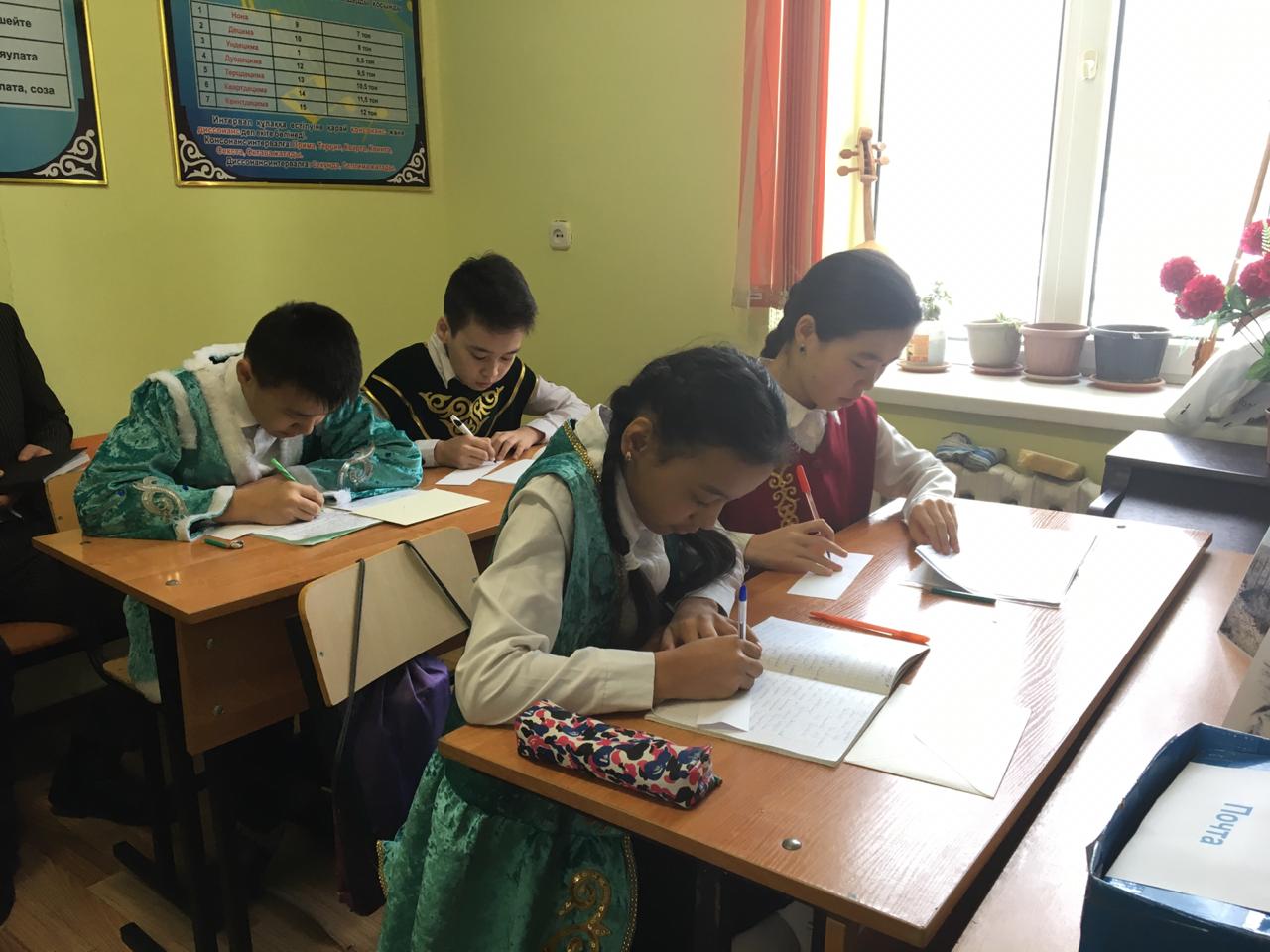 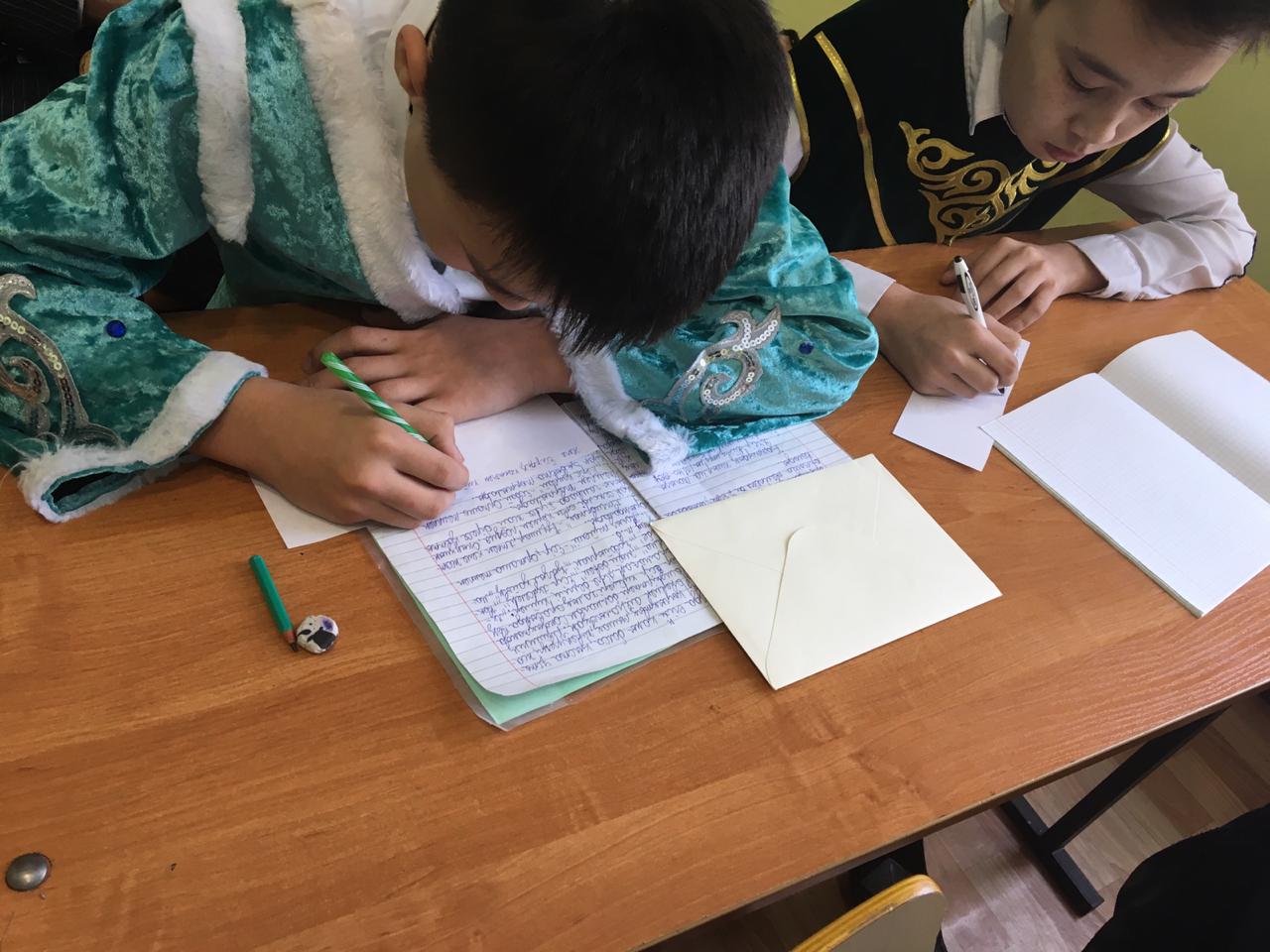 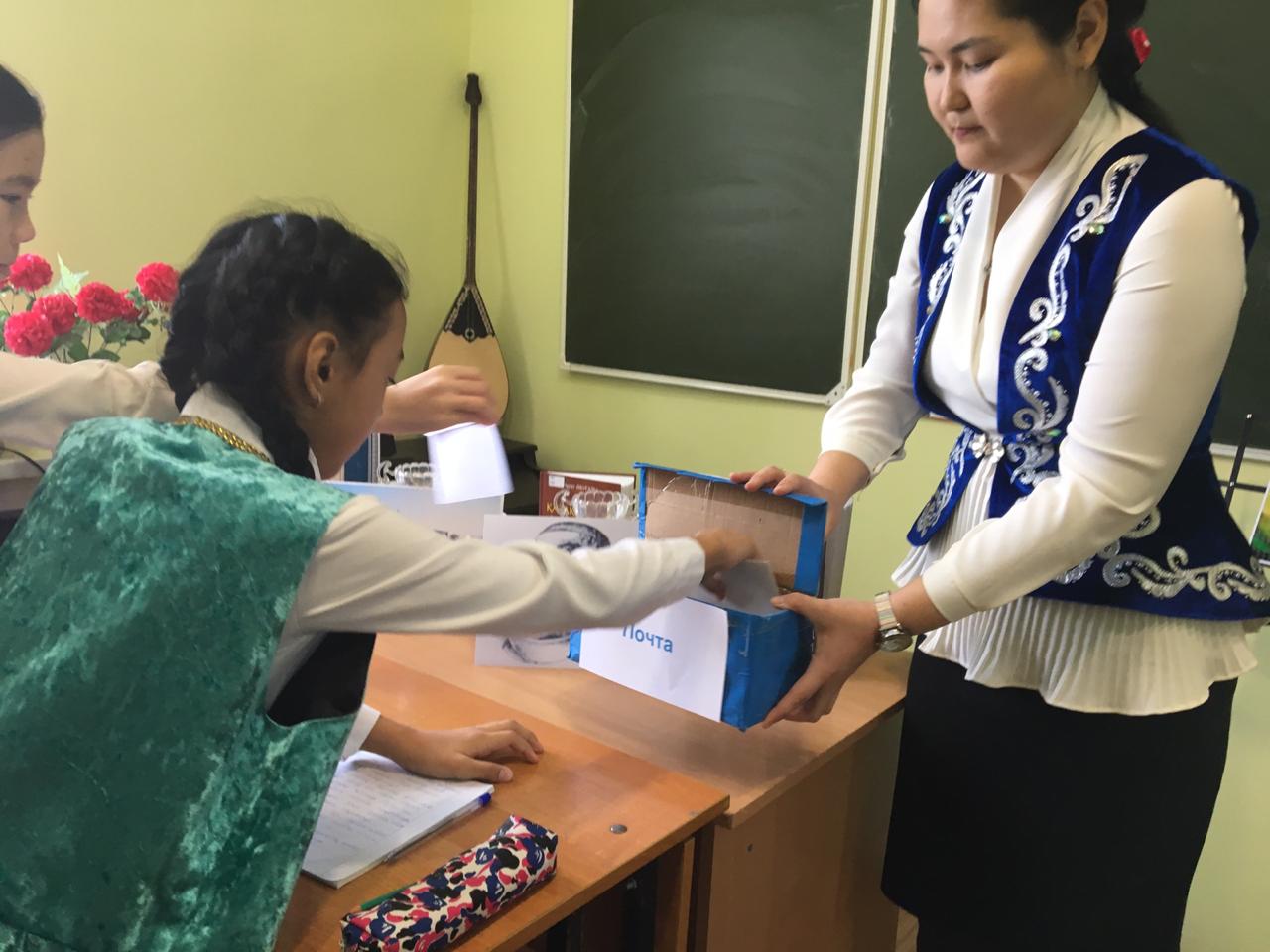 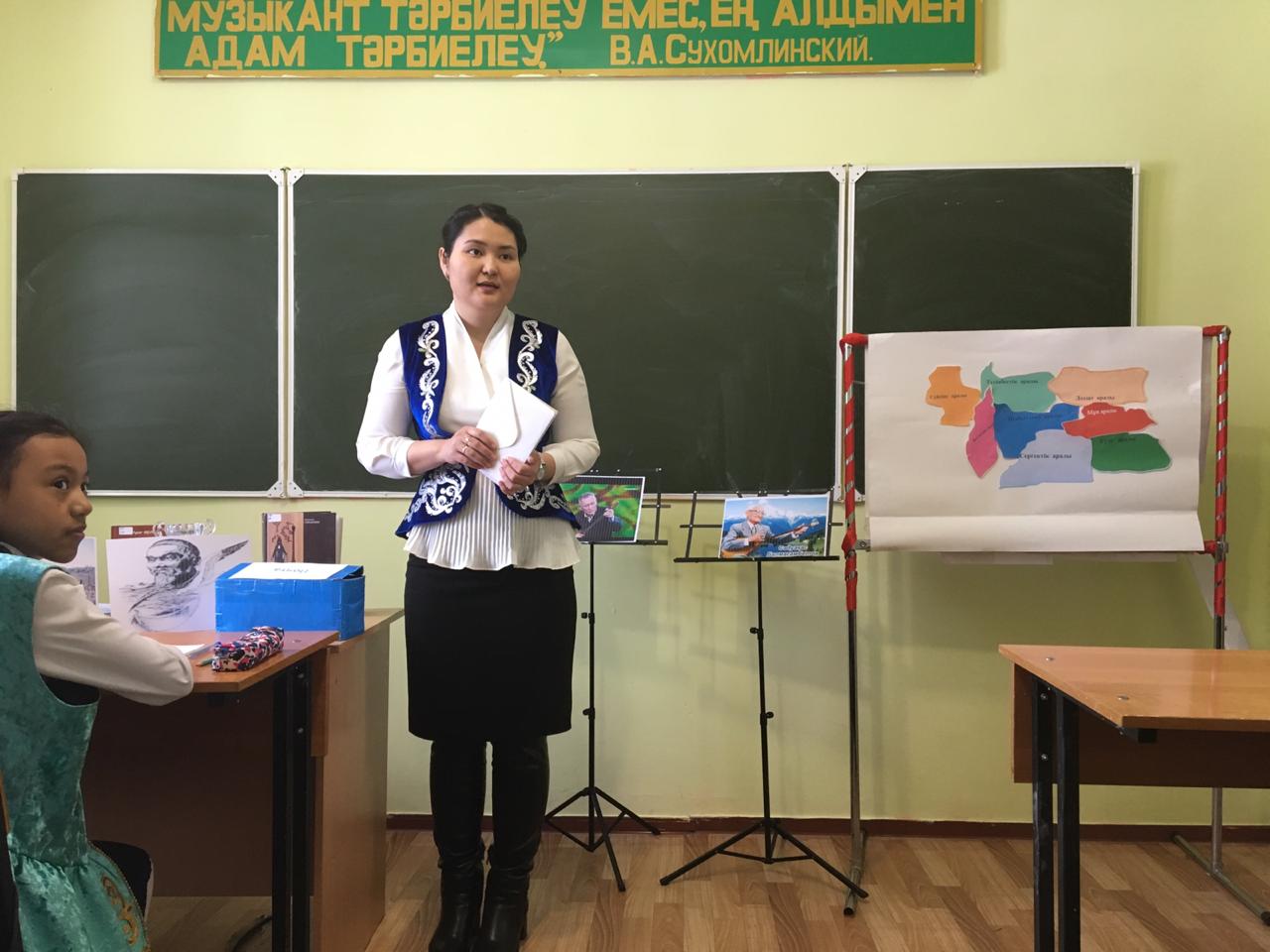 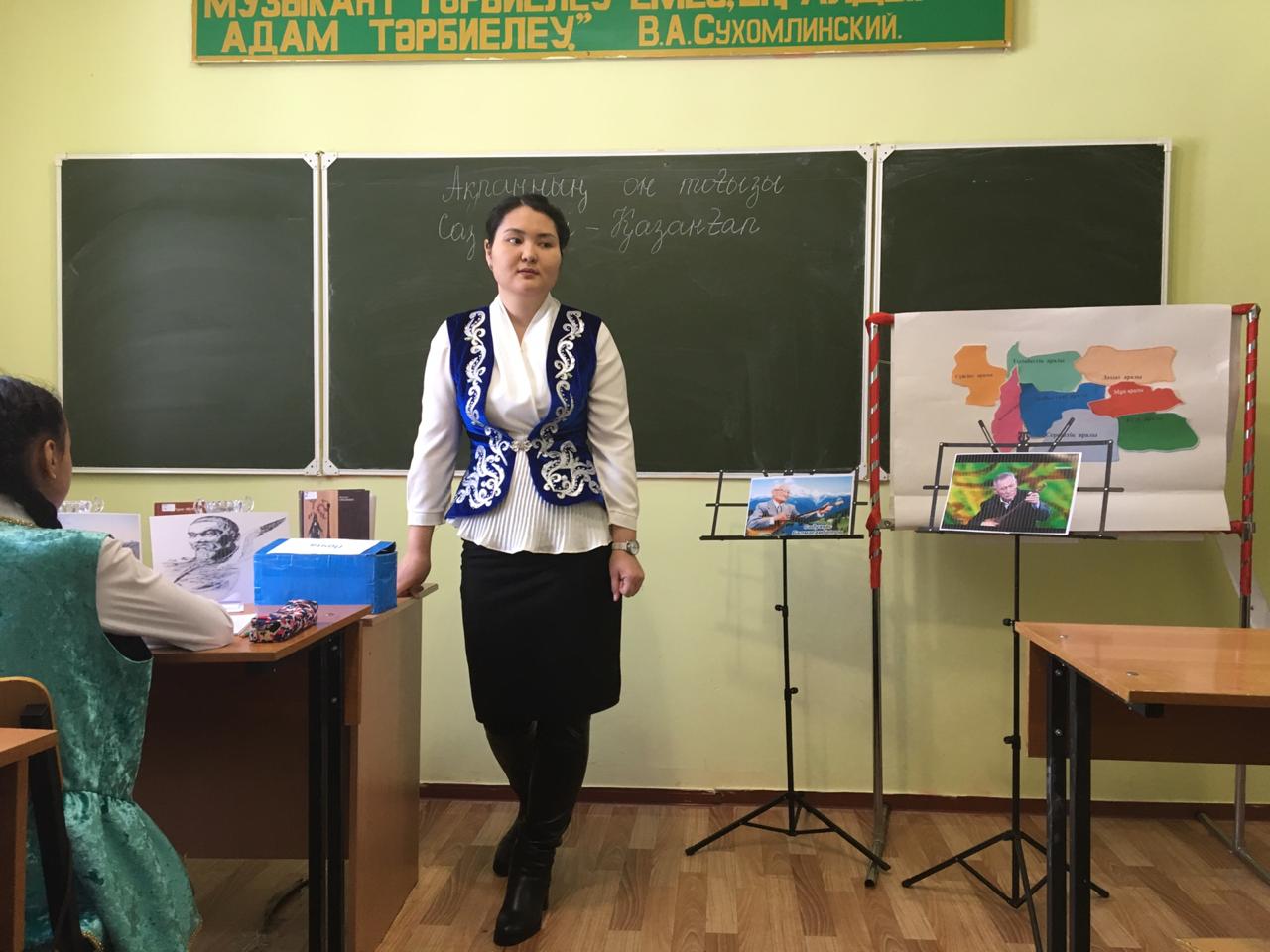 